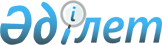 О внесении изменений в решение районного маслихата от 23 декабря 2016 года № 69 "Об утверждении бюджета Хромтауского района на 2017-2019 годы"
					
			С истёкшим сроком
			
			
		
					Решение маслихата Хромтауского района Актюбинской области от 12 июля 2017 года № 132. Зарегистрировано Департаментом юстиции Актюбинской области 1 августа 2017 года № 5623. Срок действия решения - до 1 января 2018 года
      В соответствии со статьей 6 Закона Республики Казахстан от 23 января 2001 года "О местном государственном управлении и самоуправлении в Республике Казахстан" и со статьями 9, 106 Бюджетного Кодекса Республики Казахстан от 4 декабря 2008 года, Хромтауский районный маслихат РЕШИЛ:
      1. Внести в решение районного маслихата от 23 декабря 2016 года № 69 "Об утверждении бюджета Хромтауского района на 2017-2019 годы" (зарегистрированное в реестре государственной регистрации нормативных правовых актов № 5203, опубликованное 19 января 2017 года в районной газете "Хромтау") следующие изменения:
      в пункте 1:
      в подпункте 1):
      доходы цифры "6 169 534" заменить цифрами "6 075 947,5";
      в том числе:
      по поступлениям трансфертов
      цифры "1 876 534" заменить цифрами "1 782 947,5";
      в подпункте 2):
      затраты цифры "6 178 461,5" заменить цифрами "6 084 875".
      2. Приложение 1 к указанному решению изложить в новой редакции согласно приложению к настоящему решению.
      3. Настоящее решение вводится в действие с 1 января 2017 года. Бюджет Хромтауского района на 2017 год
					© 2012. РГП на ПХВ «Институт законодательства и правовой информации Республики Казахстан» Министерства юстиции Республики Казахстан
				
      Председатель сессии районного маслихата 

С. Ибатов

      Секретарь районного маслихата 

Д. Мулдашев
Приложение к решению районного маслихата от 12 июля 2017 года № 132Приложение № 1 к решению районного маслихата от 23 декабря 2016 года № 69
категория
категория
категория
категория
сумма 
(тысяч тенге)
класс
класс
класс
сумма 
(тысяч тенге)
подкласс
подкласс
сумма 
(тысяч тенге)
наименование
сумма 
(тысяч тенге)
1
2
3
4
5
I. Доходы
6 075 947,5
1
Налоговые поступления
4 235 028
01
Подоходный налог
1 504 320
2
Индивидуальный подоходный налог
1 504 320
Индивидуальный подоходный налог с доходов, облагаемых у источника выплаты
1 462 500
Индивидуальный подоходный налог с доходов не облагаемых у источника выплаты
34 920
Индивидуальный подоходный налог с доходов иностранных 
граждан, облагаемых у источника выплат
6 900
03
Социальный налог
1 205 750
1
Социальный налог
1 205 750
Социальный налог
1 205 750
04
Налог на собственность
1 477 933
1
Налог на имущество
1 396 669
Налог на имущество юридических лиц и индивидуальных предпринимателей
1 396 519
Налог на имущество физических лиц
150
3
Земельный налог
16 300
Земельный налог с физических лиц на земли населенных пунктов
80
Земельный налог, за исключением земельного налога с
 физических лиц на земли населенных пунктов
16 220
4
Налог на транспортные средства
63 664
Налог на транспортные средства с юридических лиц
16 664
Налог на транспортные средства с физических лиц
47 000
5
Единый земельный налог
1 300
Единый земельный налог
1 300
05
Внутренние налоги на товары, работы и услуги
36 200
2
Акцизы
4 600
Бензин (за исключением авиационного) и дизельное топливо, произведенных на территории Республики Казахстан
4 600
3
Поступления за использование природных и других ресурсов
11 200
Плата за пользование земельными участками
11 200
4
Сборы за ведение предпринимательской и профессиональной деятельности 
19 900
Лицензионный сбор за право занятия отдельными видами деятельности
13 000
Регистрационный сбор, зачисляемый в местный бюджет
6 900
5
Фиксированный налог
500
08
1
Государственная пошлина
10 825
Государственная пошлина, зачисляемая в местный бюджет
10 825
2
Неналоговые поступления 
39 709
01
Доходы от государственной собственности
9 015
5
Доходы от аренды имущества, находящегося в государственной собственности 
9 015
Доходы от аренды жилищ из жилищного фонда, 
находящегося в коммунальной собственности района 
(города областного значения), за исключением доходов 
от аренды государственного имущества, находящегося 
в управлении акимов города районного значения, села,
 поселка, сельского округа
9 015
06
Прочие неналоговые поступления
30 694
1
Прочие неналоговые поступления
30 694
Прочие неналоговые поступления в местный бюджет
30 694
3
Поступления от продажи основного капитала
18 263
01
Продажа государственного имущества, закрепленного за государственными учреждениями
1 533
1
Поступления от продажи имущества, закрепленного за государственными учреждениями, финансируемыми из
 местного бюджета
1 533
Поступления от продажи имущества, закрепленного за государственными учреждениями, финансируемыми из
 местного бюджета
1 533
03
Продажа земли и нематериальных активов
16 730
1
Продажа земли 
16 730
Поступления от продажи земельных участков
16 730
4
Поступления трансфертов
1 782 947,5
02
Трансферты из вышестоящих органов государственного
 управления
1 782 947,5
2
Трансферты из областного бюджета
1 782 947,5
Целевые текущие трансферты 
629 800
Целевые трансферты на развитие 
1 153 147,5
функ. группа
функ. группа
функ. группа
функ. группа
функ. группа
сумма 
(тысяч тенге)
функ. подгруппа
функ. подгруппа
функ. подгруппа
функ. подгруппа
сумма 
(тысяч тенге)
администратор
администратор
администратор
сумма 
(тысяч тенге)
программа
программа
сумма 
(тысяч тенге)
наименование
сумма 
(тысяч тенге)
1
2
3
4
5
6
II. Затраты
6 084 875
1
Государственные услуги общего характера
358 911,5
01
Представительные, исполнительные и другие органы, выполняющие общие функции государственного управления
308 438
112
Аппарат маслихата района (города областного значения)
15 646
001
Услуги по обеспечению деятельности маслихата района (города областного значения)
15 466
003
Капитальные расходы государственного органа 
180
122
Аппарат акима района (города областного значения)
100 561
001
Услуги по обеспечению деятельности акима района (города областного значения)
66 361
003
Капитальные расходы государственного органа 
34 200
123
Аппарат акима района в городе, города районного значения, поселка, села, сельского округа
192 231
001
Услуги по обеспечению деятельности акима района в городе, города районного значения, поселка, села, сельского округа
189 311
022
Капитальные расходы государственного органа
2 920
02
Финансовая деятельность
30 673,5
452
Отдел финансов района (города областного значения)
30 673,5
001
Услуги по реализации государственной политики в области исполнения бюджета и управления коммунальной собственностью района (города областного значения)
16 758
003
Проведение оценки имущества в целях налогообложения
1 509
010
Приватизация, управление коммунальным имуществом, постприватизационная деятельность и регулирование споров, связанных с этим
12 406,5
05
Планирование и статистическая деятельность
9 931
453
Отдел экономики и бюджетного планирования района (города областного значения)
9 931
001
Услуги по реализации государственной политики в области формирования и развития экономической политики, системы государственного планирования
9 751
004
Капитальные расходы государственного органа 
180
09
Прочие государственные услуги общего характера
9 869
458
Отдел жилищно-коммунального хозяйства, пассажирского транспорта и автомобильных дорог района (города областного значения)
9 869
001
Услуги по реализации государственной политики на местном уровне в области жилищно-коммунального хозяйства, пассажирского транспорта и автомобильных дорог
9 509
013
Капитальные расходы государственного органа
360
2
Оборона
6 368
01
Военные нужды
3 368
122
Аппарат акима района (города областного значения)
3 368
005
Мероприятия в рамках исполнения всеобщей воинской обязанности 
3 368
02
Организация работы по чрезвычайным ситуациям
3 000
122
Аппарат акима района (города областного значения)
3 000
006
Предупреждение и ликвидация чрезвычайных ситуаций масштаба района (города областного значения)
1 500
007
Мероприятия по профилактике и тушению степных пожаров районного (городского) масштаба, а также пожаров в населенных пунктах, в которых не созданы органы государственной противопожарной службы
1 500
4
Образование
3 057 505,1
01
 Дошкольное воспитание и обучение 
475 720,7
464
Отдел образования района (города областного значения)
444 158
009
Обеспечение деятельности организаций дошкольного воспитания и обучения
222 361
040
Реализация государственного образовательного заказа в дошкольных организациях образования
221 797
466
Отдел архитектуры, градостроительства и строительства района (города областного значения)
31 562,7
037
Строительство и реконструкция объектов дошкольного воспитания и обучения
31 562,7
02
Начальное, основное среднее и общее среднее образование
2 395 373,2
464
Отдел образования района (города областного значения)
2 355 907,2
003
Общеобразовательное обучение
2 283 972,2
006
Дополнительное образование для детей
71 935
465
Отдел физической культуры и спорта района (города областного значения)
39 466
017
Дополнительное образование для детей и юношества по спорту
39 466
09
Прочие услуги в области образования
186 411,2
464
Отдел образования района (города областного значения)
186 411,2
001
Услуги по реализации государственной политики на местном уровне в области образования 
10 549
004
Информатизация системы образования в государственных учреждениях образования района (города областного значения)
13 736
005
Приобретение и доставка учебников, учебно-методических комплексов для государственных учреждений образования района (города областного значения)
47 748,2
007
Проведение школьных олимпиад, внешкольных мероприятий и конкурсов районного (городского) масштаба
500
015
Ежемесячные выплаты денежных средств опекунам (попечителям) на содержание ребенка-сироты (детей-сирот), и ребенка (детей), оставшегося без попечения родителей
20 000
067
Капитальные расходы подведомственных государственных учреждений и организаций
93 878
6
Социальная помощь и социальное обеспечение 
246 007
01
Социальное обеспечение 
15 324
451
Отдел занятости и социальных программ района (города областного значения)
14 354
005
Государственная адресная социальная помощь
1 487
016
Государственные пособия на детей до 18 лет
12 867
464
Отдел образования района (города областного значения)
970
030
Содержание ребенка (детей), переданного патронатным воспитателям
970
02
Социальная помощь
211 591
123
Аппарат акима района в городе, города районного значения, поселка, села, сельского округа
17 886
003
Оказание социальной помощи нуждающимся гражданам на дому
17 886
451
Отдел занятости и социальных программ района (города областного значения)
193 705
002
Программа занятости
71 463
004
Оказание социальной помощи на приобретение топлива специалистам здравоохранения, образования, социального обеспечения, культуры, спорта и ветеринарии в сельской местности в соответствии с законодательством Республики Казахстан
8 800
006
Оказание жилищной помощи 
1 400
007
Социальная помощь отдельным категориям нуждающихся граждан по решениям местных представительных органов
75 960
017
Обеспечение нуждающихся инвалидов обязательными гигиеническими средствами и предоставление услуг специалистами жестового языка, индивидуальными помощниками в соответствии с индивидуальной программой реабилитации инвалида
21 474
023
Обеспечение деятельности центров занятости населения
14 608
09
Прочие услуги в области социальной помощи и социального обеспечения
19 092
451
Отдел занятости и социальных программ района (города областного значения)
19 092
001
Услуги по реализации государственной политики на местном уровне в области обеспечения занятости и реализации социальных программ для населения
18 221
011
Оплата услуг по зачислению, выплате и доставке пособий и других социальных выплат
250
021
Капитальные расходы государственного органа 
621
7
Жилищно-коммунальное хозяйство
1 617 357,9
01
Жилищное хозяйство
338 742
458
Отдел жилищно-коммунального хозяйства, пассажирского транспорта и автомобильных дорог района (города областного значения)
36 421
004
Обеспечение жильем отдельных категорий граждан
11 500
031
Изготовление технических паспортов на объекты кондоминиумов
1 500
033
Проектирование, развитие и (или) обустройство инженерно-коммуникационной инфраструктуры
23 421
466
Отдел архитектуры, градостроительства и строительства района (города областного значения)
302 321
003
Проектирование и (или) строительство, реконструкция жилья коммунального жилищного фонда
94 290
004
Проектирование, развитие и (или) обустройство инженерно-коммуникационной инфраструктуры
208 031
02
Коммунальное хозяйство
956 805,9
458
Отдел жилищно-коммунального хозяйства, пассажирского транспорта и автомобильных дорог района (города областного значения)
832 571,3
012
Функционирование системы водоснабжения и водоотведения
21 967,6
026
Организация эксплуатации тепловых сетей, находящихся в коммунальной собственности районов (городов областного значения)
13 000
027
Организация эксплуатации сетей газификации, находящихся в коммунальной собственности районов (городов областного значения)
50 000
028
Развитие коммунального хозяйства
85 954,9
058
Развитие системы водоснабжения и водоотведения в сельских населенных пунктах
661 648,8
466
Отдел архитектуры, градостроительства и строительства района (города областного значения)
124 234,6
005
Развитие коммунального хозяйства
100 794
006
Развитие системы водоснабжения и водоотведения
23 440,6
03
Благоустройство населенных пунктов
321 810
123
Аппарат акима района в городе, города районного значения, поселка, села, сельского округа
321 810
008
Освещение улиц населенных пунктов
25 000
009
Обеспечение санитарии населенных пунктов
24 392
011
Благоустройство и озеленение населенных пунктов
272 418
8
Культура, спорт, туризм и информационное пространство
186 169,9
01
Деятельность в области культуры
93 421,9
455
Отдел культуры и развития языков района (города областного значения)
93 421,9
003
Поддержка культурно - досуговой работы
93 421,9
02
Спорт
14 131
465
Отдел физической культуры и спорта района (города областного значения)
14 131
001
Услуги по реализации государственной политики на местном уровне в сфере физической культуры и спорта
5 131
006
Проведение спортивных соревнований на районном (города областного значения) уровне
3 400
007
Подготовка и участие членов сборных команд района (города областного значения) по различным видам спорта на областных спортивных соревнованиях
5 600
03
Информационное пространство
42 305
455
Отдел культуры и развития языков района (города областного значения)
31 005
006
Функционирование районных (городских) библиотек
31 005
456
Отдел внутренней политики района (города областного значения)
11 300
002
Услуги по проведению государственной информационной политики
11 300
09
Прочие услуги по организации культуры, спорта, туризма и информационного пространства 
36 312
455
Отдел культуры и развития языков района (города областного значения)
20 968
001
Услуги по реализации государственной политики на местном уровне в области развития языков и культуры 
9 859
010
Капитальные расходы государственного органа 
500
032
Капитальные расходы подведомственных государственных учреждений и организаций
10 609
456
Отдел внутренней политики района (города областного значения)
15 344
001
Услуги по реализации государственной политики на местном уровне в области информации, укрепления государственности и формирования социального оптимизма граждан
7 279
003
Реализация мероприятий в сфере молодежной политики
7 876
006
Капитальные расходы государственного органа 
189
10
Сельское, водное, лесное, рыбное хозяйство, особо охраняемые природные территории, охрана окружающей среды и животного мира, земельные отношения
119 341
01
Сельское хозяйство
100 614
462
Отдел сельского хозяйства района (города областного значения)
16 120
001
Услуги по реализации государственной политики на местном уровне в сфере сельского хозяйства
16 120
473
Отдел ветеринарии района (города областного значения)
84 494
001
Услуги по реализации государственной политики на местном уровне в сфере ветеринарии
9 029
003
Капитальные расходы государственного органа
3 130
005
Обеспечение функционирования скотомогильников (биотермических ям)
235
007
Организация отлова и уничтожения бродячих собак и кошек
3 000
008
Возмещение владельцам стоимости изымаемых и уничтожаемых больных животных, продуктов и сырья животного происхождения
12 500
010
Проведение мероприятий по идентификации сельскохозяйственных животных
8 600
011
Проведение противоэпизоотических мероприятий
48 000
06
Земельные отношения
14 083
463
Отдел земельных отношений района (города областного значения)
14 083
001
Услуги по реализации государственной политики в области регулирования земельных отношений на территории района (города областного значения)
12 478
006
Землеустройство, проводимое при установлении границ районов, городов областного значения, районного значения, сельских округов, поселков, сел
1 605
09
Прочие услуги в области сельского, водного, лесного, рыбного хозяйства, охраны окружающей среды и земельных отношений
4 644
453
Отдел экономики и бюджетного планирования района (города областного значения)
4 644
099
Реализация мер по оказанию социальной поддержки специалистов
4 644
11
Промышленность, архитектурная, градостроительная и строительная деятельность
14 249
02
Архитектурная, градостроительная и строительная деятельность
14 249
466
Отдел архитектуры, градостроительства и строительства района (города обласного значения)
14 249
001
Услуги по реализации государственной политики в области строительства, улучшения архитектурного облика городов, районов и населенных пунктов области и обеспечению рационального и эффективного градостроительного освоения территории района (города областного значения)
9 414
013
Разработка схем градостроительного развития территории района, генеральных планов городов районного (областного) значения, поселков и иных сельских населенных пунктов
4 655
015
Капитальные расходы государственного органа 
180
12
Транспорт и коммуникация
262 876
01
Автомобильный транспорт
262 876
123
Аппарат акима района в городе, города районного значения, поселка, села, сельского округа
68 410
013
Обеспечение функционирования автомобильных дорог в городах районного значения, поселках, селах, сельских округах
68 410
458
Отдел жилищно-коммунального хозяйства, пассажирского транспорта и автомобильных дорог района (города областного значения)
194 465,8
022
Развитие транспортной инфраструктуры
192 465,8
023
Обеспечение функционирования автомобильных дорог
2 000
13
Прочие
112 509
03
Поддержка предпринимательской деятельности и защита конкуренции
10 711
469
Отдел предпринимательства района (города областного значения)
10 711
001
Услуги по реализации государственной политики на местном уровне в области развития предпринимательства
7 711
003
Поддержка предпринимательской деятельности
3 000
09
Прочие
101 798
123
Аппарат акима района в городе, города районного значения, поселка, села, сельского округа
15 047
040
Реализация мер по содействию экономическому развитию регионов в рамках Программы развития регионов до 2020 года
15 047
452
Отдел финансов района (города областного значения)
85 860
012
Резерв местного исполнительного органа района (города областного значения) 
85 860
455
Отдел культуры и развития языков района (города областного значения)
627
040
Реализация мер по содействию экономическому развитию регионов в рамках Программы развития регионов до 2020 года
627
464
Отдел образования района (города областного значения)
264
041
Реализация мер по содействию экономическому развитию регионов в рамках Программы развития регионов до 2020 года
264
15
Трансферты
103 580,8
01
Трансферты
103 580,8
452
Отдел финансов района (города областного значения)
103 580,8
006
Возврат неиспользованных (недоиспользованных) целевых трансфертов
2 386,4
051
Трансферты органам местного самоуправления
101 192
054
Возврат сумм неиспользованных (недоиспользованных) целевых трансфертов, выделенных из республиканского бюджета за счет целевого трансферта из Национального фонда Республики Казахстан
2,4
III. Чистое бюджетное кредитование
-131 349
Бюджетные кредиты
13 614
10
Сельское, водное, лесное, рыбное хозяйство, особо охраняемые природные территории, охрана окружающей среды и животного мира, земельные отношения
13 614
01
Сельское хозяйство
13 614
453
Отдел экономики и бюджетного планирования района (города областного значения)
13 614
006
Бюджетные кредиты для реализации мер социальной поддержки специалистов
13 614
категория
категория
категория
категория
сумма 
(тысяч тенге)
класс
класс
класс
сумма 
(тысяч тенге)
подкласс
подкласс
сумма 
(тысяч тенге)
наименование
сумма 
(тысяч тенге)
1
2
3
4
5
5
Погашение бюджетных кредитов 
144 963
01
Погашение бюджетных кредитов 
144 963
1
Погашение бюджетных кредитов выданных из государственного бюджета
144 963
функ. группа
функ. группа
функ. группа
функ. группа
функ. группа
сумма (тысяч тенге)
функ. подгруппа
функ. подгруппа
функ. подгруппа
функ. подгруппа
сумма (тысяч тенге)
администратор
администратор
администратор
сумма (тысяч тенге)
программа
программа
сумма (тысяч тенге)
наименование
сумма (тысяч тенге)
1
2
3
4
5
6
13
IV. Сальдо по операциям с финансовыми активами
0,0
Приобретение финансовых активов
0,0
9
Прочие
0,0
Прочие
0,0
458
Отдел жилищно-коммунального хозяйства, пассажирского транспорта и автомобильных дорог района (города областного значения)
0,0
065
Формирование или увеличение уставного капитала юридических лиц
0,0
V. Дефицит (профицит) бюджета
122 421,5
VI. Финансирование дефицита (использование профицита) бюджета
-122 421,5
категория
категория
категория
категория
сумма 
(тысяч тенге)
класс
класс
класс
сумма 
(тысяч тенге)
подкласс
подкласс
сумма 
(тысяч тенге)
наименование
сумма 
(тысяч тенге)
1
2
3
4
5
7
Поступление займов
13 614
01
Внутренние государственные займы
13 614
2
Договора займа
13 614
функ. группа
функ. группа
функ. группа
функ. группа
функ. группа
сумма (тысяч тенге)
функ. подгруппа
функ. подгруппа
функ. подгруппа
функ. подгруппа
сумма (тысяч тенге)
администратор
администратор
администратор
сумма (тысяч тенге)
программа
программа
сумма (тысяч тенге)
наименование
сумма (тысяч тенге)
1
2
3
4
5
6
16
Погашение займов
144 963
1
Погашение займов
144 963
452
Отдел финансов района (города областного значения)
144 963
008
Погашение долга местного исполнительного органа перед вышестоящим бюджетом
144 963
категория
категория
категория
категория
сумма 
(тысяч тенге)
класс
класс
класс
сумма 
(тысяч тенге)
подкласс
подкласс
сумма 
(тысяч тенге)
наименование
сумма 
(тысяч тенге)
1
2
3
4
5
8
Используемые остатки бюджетных средств
8 927,5
01
Остатки бюджетных средств 
8 927,5
1
Свободные остатки бюджетных средств 
8 927,5